DAN SIGURNIJEG INTERNETA 2017.TEMA:  MOĆ SLIKECilj:  osvijestiti  važnosti  traženja  pomoći odraslih osoba za rješavanje problema  vezanih  uz korištenje interneta Ishodi:nabrojiti savjete za rješavanje obrađenih situacijazapamtiti kratku pjesmu o sigurnosti na internetuizraditi vlastite uratke o rješavanju problema na internetu uz pomoć odraslihPrijedlog korištenja prezentacije Slajd 1. 2. I 3. Ove je godine Dan sigurnijeg interneta cijeli posvećen temi slike kao moćnog sredstva prijenosa informacija o sebi i drugima. Pod slikama se podrazumijevaju:  fotografije, video materijali i druge slike dostupne na internetu, naše ili tuđe.Pitanja učenicima da se dobije uvid u korištenje interneta – slajd 2. i programa putem kojih mogu pregledavati slike i videa. – slajd 3. Djeca sama mogu objasniti što znače logotipi pojedinih programa, ukoliko ih poznaju i koriste, a one koje ne znaju ne treba im objašnjavati.Slajd 4. I ove godine naš pametni pingvin Smarti želi vam nešto ispričati. On je sličan vama, znatiželjan je, voli se zabavljati tražeći slike na internetu svojih omiljenih životinja  i igrajući igrice. Ponekad nije sasvim siguran što uraditi kada na internetu naiđe na nešto što ga uznemiri ili uplaši. Zato je siguran da ćete mu i vi pomoći pronaći rješenje za takve situacije u kojima se možda i vi nađete.Slajd 5. - pročitatiSlajd 6. – pročitati, a zatim dati učenicima vremena da razmisle i odgovore što bi Smarti trebao učiniti i kako bi mama i tata pingvini mogli pomoći Smartiju.Slajd 7.  i  8. – pročitati,  Slajd 9. – naučiti pjesmicu uz dramatizaciju ili bez nje ovisno o idejamaProći ostale slajdove. 18. slajd – razgovor s učenicima o tome kako bi oni postupili u sličnim situacijama i koji Smartijev savjet su naučili.Na posljednjem slajdu je poruka za domaći rad: ispričati kod kuće priču o Smartiju i ponoviti što su naučili. Aktivnost za kraj ili drugi sat:  crtež pingvina Smartija djeca mogu zalijepiti u bilježnicu i prepisati pjesmu (savjet) koju/kojega  su naučili.Izvor: https://www.saferinternet.org.uk/safer-internet-day/20117  __________________________________________________________________________________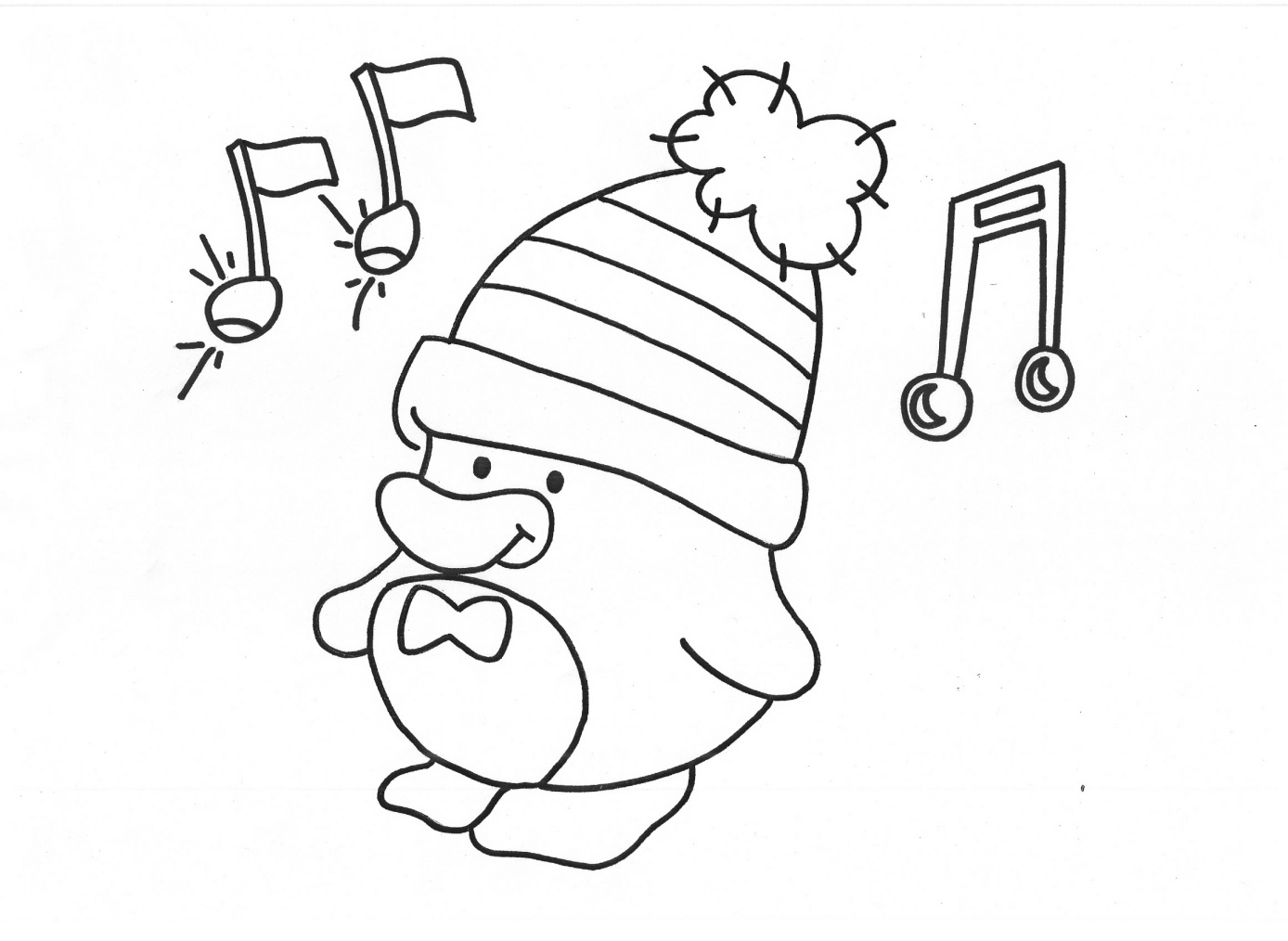 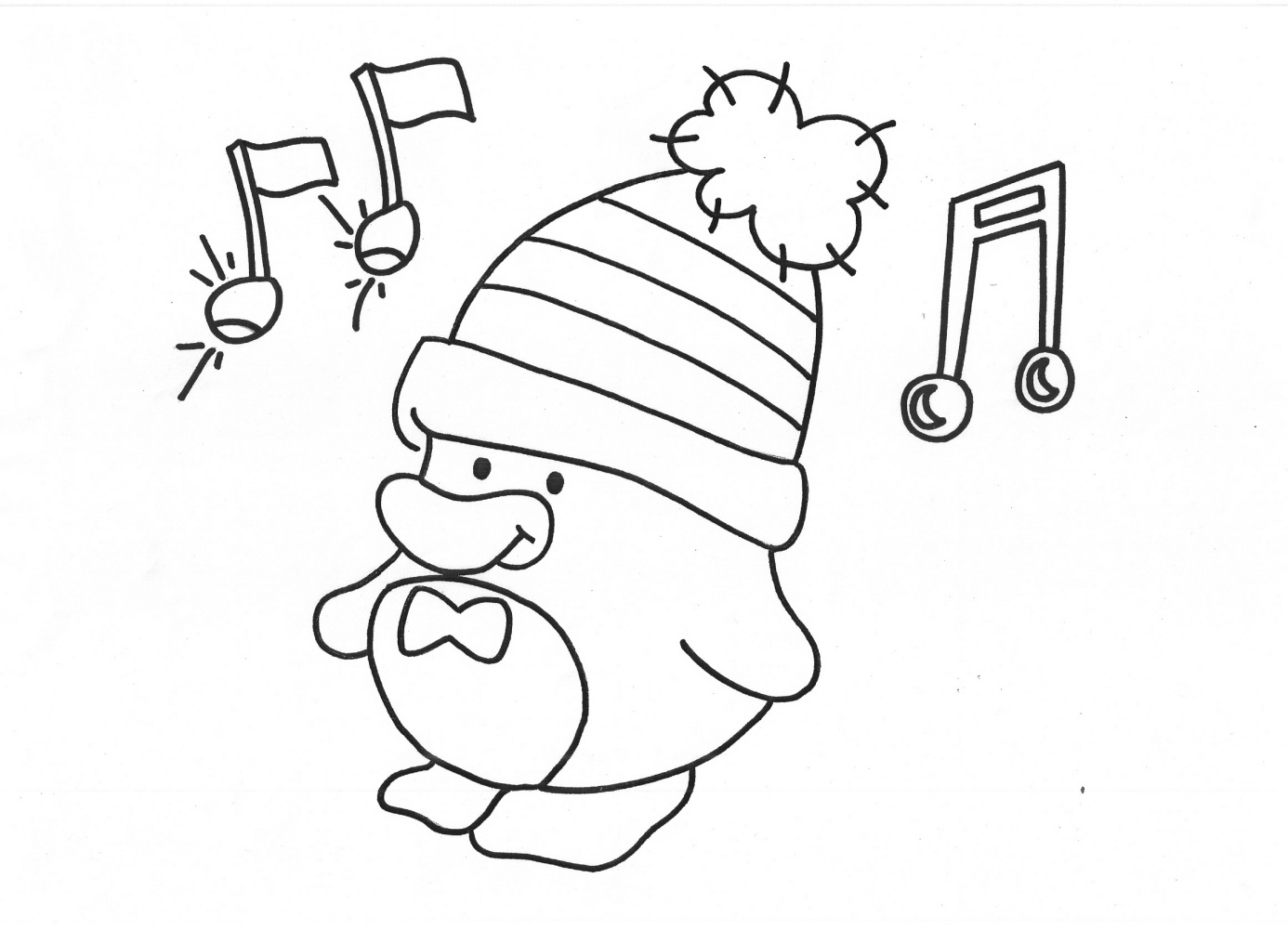 